Pro Holding CZ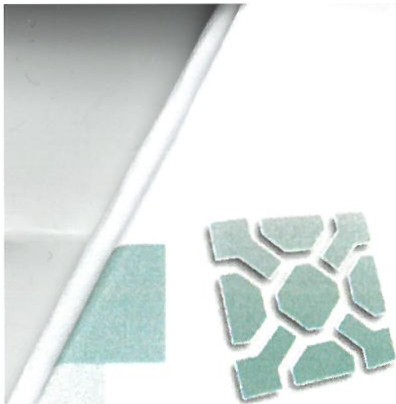 ...náskok díky informacimCenová nabídkaNabídková  cena  za pravidelné  paušální měsíčrí platbyNab1dKová ceré:l za real1zac1 dílčích zakázek - hucJ1novc1  s;:ubt1Hodinová  sazba  v Kč bez DPH:	1.400,-Sazba DPH:	21%  =  294 Kč /hod Hodinová sazba v Kč vč. DPH:	1.694,-IČ: 272.)0082 • DIČ: CZ27230082Položkahodin měsíčněkč/hocCelkem bez DPHDPHCelkem s DPHZajištění webových stránek a zajištění provozu redakčního systému- webhosting (bod 1)paušál6 100 Kč1 281 Kč7 381 KčZajištění webových stránek a zajištění provozu redakčního systému 2414005 600 Kč1 176 Kč6 776 KčMonitoring - 4 weby á 2 hod (bod 3)8140011 200 Kč2 352 Kč13 552 KčHotmail (bod 4)414005 600 Kč1 176 Kč6 776 KčCELKEM28  500 Kč5 985  Kč34  485 KčPro Holding  CZ, s.r.o.,  Písnická  448/5,  142 00Pro Holding  CZ, s.r.o.,  Písnická  448/5,  142 00Praha 4,CZ ICZ Itel: +420tel: +420tel: +420241 471 862241 471 862Ifax:  +420 241 404 833 e­fax:  +420 241 404 833 e­mail:  mfo@proholding.cz Iwww.proholding.cz  Izapsán u rejstř. rejstř. soudu v Praze, oddíl C, vložka 106179